KLASA: 003-06/16-01/50URBROJ:2182/1-12/2-8-16Šibenik,   20. prosinca 2016.   Zapisnik sa  38. sjednice Školskog odbora Medicinske škole, održane dana  19. prosinca 2016.  (ponedjeljak)   u  13.15. sati u knjižnici/čitaonici  Škole.  Sjednici  prisutno  5 (pet)  članova.  Odsutna  dva (2)  člana. Prisutni članovi Školskog odbora : Snežana Žaja, bacc.med.techn.Gorana Radić Jelovčić, prof. Anita Donđivić, prof.Dragan Mrković, dipl. inž.  Ostali: Zorana Zorić, dipl. ecc., tajnik – zapisničarAleksandra Acalin, dipl. inž. – ravnateljicaOdsutni članovi Školskog odbora: Nelka Tomić, dr. med. Stella Rak, dr. med.Anka Aleksić Shihabi, dr. med.  Predsjednica Školskog odbora   je pozdravila  prisutne  članove   Školskog odbora i  utvrdila da je sjednici prisutna natpolovična većina članova Školskog odbora i da su odluke donesene na ovoj sjednici pravovaljane. Prisutnima je uz poziv dostavljen zapisnik sa 37. sjednice Školskog odbora. Upitala je prisutne za primjedbe na zapisnike Školskog odbora. Nije bilo primjedbi. Predložila je prisutnima usvajanje zapisnika sa 37. sjednice Školskog odbora. Nije bilo primjedbi. Zapisnik je jednoglasno prihvaćen. Predsjednica Školskog odbora je predložila slijedeći  izmijenjeni Dnevni red: jer je točka 2. Dnevnog reda bila na prošloj sjednici Školskog odbora i greškom je ostala u pozivu. Odgovor Školskog odbora na prigovor preuzela je predsjednica aktiva medicinskih sestra/tehničara. DNEVNI RED:Suglasnosti za zasnivanje radnog odnosa Razno Predsjednica Školskog odbora:                                                                                                             Snežana Žaja, bacc.med.techn.Dnevni red je jednoglasno prihvaćen. Ad. 1. Suglasnosti za zasnivanje radnog odnosa Zahtjev za suglasnostima članovima Školskog odbora dostavljen je zajedno sa pozivom. Marini Mioč se promjenila satnica jer  5AD ne dolazi na pripreme za Državnu maturu i taj se sat  više neće održavati pa dolazi do promjene broja sati. Tomislavu Donđiviću prestaje radni odnos s danom 23.12.2016. , istek ugovora o radu  neće se produžavati zbog prelaska u Gimnaziju Antuna Vrančića na puno radno vrijeme. Na temelju članka 114. St. 1. Zakona o odgoju i obrazovanju u osnovnoj i srednjoj školi (N.N 87/08; 86/2009; 92/2010; 105/2010; 90/2011; 16/2012; 86/20142; 94/13)  čl. 107. st. 10. točka 1. i  čl. 77. Statuta ravnateljica Medicinske škole iz Šibenika, Aleksandra Acalin, dipl. inž. zatražila je prethodnu suglasnost Školskog odbora za zasnivanje radnog odnosa OD 23. prosinca 2016. DO PRIMANJA RADNIKA NA RAD PUTEM NATJEČAJA ILI NA DRUGI PROPISANI NAČIN A NAJDUŽE DO 60 DANA:  Ravnateljica: Aleksandra Acalin, dipl. inž. Na temelju članka 118. Zakona o odgoju i obrazovanju u osnovnoj i srednjoj školi (N.N. 87/08; 86/09; 92/2010;105/2010:90/2011, 16/2012; 86/12; 94/13: 152/14 ),  I čl. 62. Statuta  Školski odbor Medicinske škole na svojoj sjednici održanoj  19. prosinca 2016.  godine jednoglasno je donio PRETHODNU SUGLASNOST - za zasnivanje  radnog odnosa DO PRIMANJA RADNIKA NA RAD PUTEM NATJEČAJA ILI NA DRUGI PROPISANI NAČIN A NAJDUŽE DO 60 DANA:  OD 23. prosinca2016.                                                                                                            Predsjednica Školskog odbora:                                                                                                         Snežana Žaja, bacc.med.techn.Ad. 2.  Ad. 2. Razno Predjednica Školskog odbora je prisutnima pročitala preporuku MZOS u svezi trajanja zimskih praznika učenika kao i članke (48.-51.)  Zakona o odgoju  obrazovanju na koje se MZOS poziva. Ravnateljica je obrazložila koncepciju rada škole i predložila da se na temelju preporuke donese slijedeća  Odluka: 12. i 13. siječnja 2017. godine  bit će nenastavni dani za  1.A, 1.B, 1.C 2.A, 2.B, 2.C, 3.B, 3.C, 4.B, 4.CVježbe u Općoj bolnici Šibensko-kninske županije  održavat će se sukladno prethodno dogovorenom rasporedu za učenike  3.A, 4.A, 5.A,  i  5.D razredaRedovna nastava po ustaljenom rasporedu za sve razredne odjele počinje 16. siječnja 2017. u jutarnjoj smjeni Predsjednica Školskog odbora je dala prijedlog na glasanje. Prijedlog je jednoglasno prihvaćen. Na temelju članka 118. stavak 2. Zakona o odgoju i obrazovanju u osnovnoj i srednjoj školi („Narodne novine“ broj 87/08., 86/09., 92/10., 105/10., 90/11., 16/12., 86/12., 126/12., 94/13., 152/14.) i članka 62. Statuta  uz preporuku Ministarstva znanosti i obrazovanja Školski odbor Medicinske škole na prijedlog ravnateljice Aleksandre Acalin, dipl. inž. na svojoj sjednici održanoj dana 19. prosinca 2016. godine donio je O D L U K U O NENASTAVNIM DANIMA 12. i 13. siječnja 2017. godine  bit će nenastavni dani za slijedeće razredne odjele: 1.A, 1.B, 1.C 2.A, 2.B, 2.C, 3.B, 3.C, 4.B, 4.C Vježbe u Općoj bolnici Šibensko-kninske županije   održavat će se sukladno prethodno dogovorenom rasporedu za učenike  3.A, 4.A, 5.A,  i  5.D razredaRedovna nastava po ustaljenom rasporedu za sve razredne odjele počinje 16. siječnja 2017. u  jutarnjoj smjeni Obrazloženje: Ministarstvo znanosti i obrazovanja svojom preporukom (KLASA: 602-01/16-01/00197, URBROJ: 533-25-16-0007 od 14. prosinca 2016. godine) vezano uz Odluku o početku i završetku nastavne godine, broju radnih dana i trajanju odmora učenika osnovnih i srednjih škola za školsku godinu 2016./2017. dalo je mogućnost školskim ustanovama da donesu odluku prema kojoj će drugo obrazovno razdoblje umjesto 12. započeti 16. siječnja 2017. godine, pridržavajući se pri tome odredbe članka 48. stavka 3. Zakona o odgoju i obrazovanju u osnovnoj i srednjoj školi o minimumu nastavnih dana.Godišnjim planom i programom rada Škole predviđen je veći broj nastavnih dana od zakonom određenog minimuma. Vježbe za učenike koji se obrazuju u program obrazovanja medicinska sestra opće njege/medicinski tehničar opće njege,  a održavaju se u Općoj bolnici Šibensko-kninske županije  ne mogu se odgoditi jer ne postoji mogućnost promjene unaprijed dogovorenih termina za održavanje vježbi. Sukladno navedenom,  Školski odbor Medicinske škole odlučio je kao u izreci ove Odluke. Ova Odluka stupa na snagu danom donošenja i  objavit će se na Internet stranici i  oglasnoj ploči škole i bit će pročitana učenicima preko oglasne knjige.  Ova Odluka dostavit će se Županiji kao osnivaču i Uredu državne uprave u Šibensko-kninskoj županiji. Predsjednica Školskog odbora: Snežana  Žaja,bacc. med. teh.   Predsjednica je obavijestila prisutne da uskoro članovima Školskog odbora prestaje mandat i da će se u dogledno vrijeme krenuti u izbor novih članova Školkog odbora.Sjednica je završena u   14.00.  sati. Predsjednica se prisutnima zahvalila na radu u Školskom odboru. Zapisničar:  Zorana Zorić, dipl. ecc. Predsjednica Školskog odbora:  Snežana  Žaja,bacc. med. teh.   Prilog: Dopis MZOSSuglasnostOdluka Školskog odbora (str.1)Članak 48. (NN 152/14)(1) Školska godina počinje 1. rujna, a završava 31. kolovoza i ima dva polugodišta.(2) Tijekom školske godine učenici imaju pravo na zimski, proljetni i ljetni odmor.(3) Odgojno-obrazovni rad ostvaruje se u pravilu u najmanje 175 nastavnih dana, odnosno u 35 nastavnih tjedana, a za učenike završnih razreda srednjih škola u najmanje 160 nastavnih dana, odnosno 32 nastavna tjedna.(4) Nastavnu godinu, odnosno početak i završetak nastave, broj radnih dana i odmore učenika za svaku školsku godinu propisuje ministar odlukom.(5) Odgojno-obrazovni rad iznimno može trajati i kraće od vremena propisanog stavkom 3. ovoga članka, i to u slučaju proglašenja katastrofe, elementarne nepogode, stanja neposredne ugroženosti i ratnog stanja, o čemu ministar donosi odluku.Članak 49.(1) Odgojno-obrazovni rad u školi se izvodi u jednoj smjeni, ako to dopuštaju prostorni, kadrovski i drugi uvjeti rada.(2) Odgojno-obrazovni rad u osnovnoj školi može biti organiziran kao poludnevni ili s produženim boravkom za učenike razredne nastave, a u školama koje rade u jednoj smjeni kao cjelodnevni.(3) Škola je dužna tijekom cijele školske godine osigurati uvjete za ostvarenje svoje pedagoške i javne funkcije, a prema mogućnostima škole i interesima učenika.(4) Jedinice lokalne i područne (regionalne) samouprave izradit će plan aktivnosti i osigurati uvjete za njihovu realizaciju u vrijeme učeničkih odmora.(5) Promjene u radu i organizaciji, školske ustanove su dužne pravodobno najaviti roditeljima, učenicima, osnivaču i uredu državne uprave, odnosno Gradskom uredu.Članak 50.(1) U školi se izvodi nastava tijekom pet radnih dana tjedno.(2) Osnovna škola može izvoditi nastavu tijekom šest dana tjedno ako tjedno radi u više od dvije smjene, a srednja škola ako to zahtijevaju prostorni, organizacijski ili drugi uvjeti rada.Članak 51.(1) Dnevno trajanje nastave učenika utvrđuje se rasporedom sati s time da nastava za učenike razredne nastave ne može iznositi više od 4 sata dnevno, a za ostale učenike osnovne škole više od 6 sati dnevno.(2) Za učenike srednje škole godišnji broj nastavnih sati može iznositi najviše 1.120 sati, a tjedni 32 nastavna sata, osim u programima čiji se veći dio izvodi u obliku vježbi i praktične nastave.(3) Učenik uključen u nastavu na jeziku i pismu nacionalne manjine iznimno od stavka 1. i 2. ovog članka može biti opterećen većim dnevnim, tjednim i godišnjim brojem sati, sukladno Državnom pedagoškom standardu.(4) Nastavni sat traje 45 minuta ako nastavnim planom i programom nije drukčije određeno.(5) Iznimno, trajanje nastavnog sata može se mijenjati zbog posebnih okolnosti, uz prethodnu suglasnost ministarstva.(6) Sat praktične nastave traje 60 minuta ako se izvodi izvan srednje škole.KLASA: 602-03/16-01/125URBROJ:2182/1-12/2-8-16Šibenik,   20. prosinca 2016.   Na temelju članka 118. stavak 2. Zakona o odgoju i obrazovanju u osnovnoj i srednjoj školi („Narodne novine“ broj 87/08., 86/09., 92/10., 105/10., 90/11., 16/12., 86/12., 126/12., 94/13., 152/14.) i članka 62. Statuta  uz preporuku Ministarstva znanosti i obrazovanja Školski odbor Medicinske škole na prijedlog ravnateljice Aleksandre Acalin, dipl. inž. na svojoj sjednici održanoj dana 19. prosinca 2016. godine donio je O D L U K U O NENASTAVNIM DANIMA 12. i 13. siječnja 2017. godine  bit će nenastavni dani za slijedeće razredne odjele: 1.A, 1.B, 1.C 2.A, 2.B, 2.C, 3.B, 3.C, 4.B, 4.C Vježbe u Općoj bolnici Šibensko-kninske županije   održavat će se sukladno prethodno dogovorenom rasporedu za učenike  3.A,  4.A,  5.A,  i  5.D razredaRedovna nastava po ustaljenom rasporedu za sve razredne odjele počinje 16. siječnja 2017. u  jutarnjoj smjeni Obrazloženje: Ministarstvo znanosti i obrazovanja svojom preporukom (KLASA: 602-01/16-01/00197, URBROJ: 533-25-16-0007 od 14. prosinca 2016. godine) vezano uz Odluku o početku i završetku nastavne godine, broju radnih dana i trajanju odmora učenika osnovnih i srednjih škola za školsku godinu 2016./2017. dalo je mogućnost školskim ustanovama da donesu odluku prema kojoj će drugo obrazovno razdoblje umjesto 12. započeti 16. siječnja 2017. godine, pridržavajući se pri tome odredbe članka 48. stavka 3. Zakona o odgoju i obrazovanju u osnovnoj i srednjoj školi o minimumu nastavnih dana.Godišnjim planom i programom rada Škole predviđen je veći broj nastavnih dana od zakonom određenog minimuma. Vježbe za učenike koji se obrazuju u program obrazovanja medicinska sestra opće njege/medicinski tehničar opće njege,  a održavaju se u Općoj bolnici Šibensko-kninske županije  ne mogu se odgoditi jer ne postoji mogućnost promjene unaprijed dogovorenih termina za održavanje vježbi. Sukladno navedenom,  Školski odbor Medicinske škole odlučio je kao u izreci ove Odluke. Ova Odluka stupa na snagu danom donošenja i  objavit će se na Internet stranici i  oglasnoj ploči škole i bit će pročitana učenicima preko oglasne knjige.  Ova Odluka dostavit će se Županiji kao osnivaču i Uredu državne uprave u Šibensko-kninskoj županiji. Predsjednica Školskog odbora: Snežana  Žaja,bacc. med. teh.   Dostaviti: ArhivaPedagoguOglasna ploča školeInternet stranica škole Šibensko-kninska županija  - Upravnom odjelu za obrazovanje, kulturušport i tehničku kulturuUredu državne uprave u ŠKŽ - Službi za društvene djelatnostiKLASA: 003-06/16-01/51URBROJ:2182/1-12/2-8-16Šibenik,   20. prosinca 2016.   Na temelju članka 118. Zakona o odgoju i obrazovanju u osnovnoj i srednjoj školi (N.N. 87/08; 86/09; 92/2010;105/2010:90/2011, 16/2012; 86/12; 94/13: 152/14 ),  I čl. 62. Statuta  Školski odbor Medicinske škole na svojoj sjednici održanoj  19. prosinca 2016.  godine jednoglasno je donio PRETHODNU SUGLASNOST - za zasnivanje  radnog odnosa DO PRIMANJA RADNIKA NA RAD PUTEM NATJEČAJA ILI NA DRUGI PROPISANI NAČIN A NAJDUŽE DO 60 DANA:  OD 23. prosinca2016.                                                                                                            Predsjednica Školskog odbora:                                                                                                         Snežana Žaja, bacc.med.techn.MEDICINSKA  ŠKOLAŠIBENIK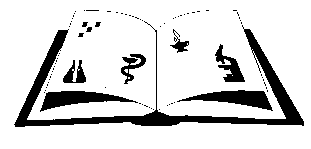 Žiro račun: 2411006-1100020394                Matični broj: 3875865                      OIB: 42369583179Ante Šupuka bb (p.p. 75), 22000 Šibenik  Centrala: 022/331-253; 312-550 Fax: 022/331-024ŠIFRA ŠKOLE U MINISTARSTVU: 15-081-504e-mail: ured@ss-medicinska-si.skole.hrweb: http//ss-medicinska-si.skole.hrBATALJAKU ERCEG ANTONIJADIPL. INŽ. PREHRAMBENE TEHNOLOGIJE FARMACEUTSKA KEMIJA S FARMAKOLOGIJOM - TEORIJA3.B.  822+1= 23BATALJAKU ERCEG ANTONIJADIPL. INŽ. PREHRAMBENE TEHNOLOGIJE22+1= 23BATALJAKU ERCEG ANTONIJADIPL. INŽ. PREHRAMBENE TEHNOLOGIJE FARMACEUTSKA TEHNOLOGIJA S KOZMETOLOGIJOM - TEORIJA4B 15 22+1= 23BATALJAKU ERCEG ANTONIJADIPL. INŽ. PREHRAMBENE TEHNOLOGIJE22+1= 23BATALJAKU ERCEG ANTONIJADIPL. INŽ. PREHRAMBENE TEHNOLOGIJE22+1= 23BATALJAKU ERCEG ANTONIJADIPL. INŽ. PREHRAMBENE TEHNOLOGIJE22+1= 23BATALJAKU ERCEG ANTONIJADIPL. INŽ. PREHRAMBENE TEHNOLOGIJE 40/4022+1= 23BATALJAKU ERCEG ANTONIJADIPL. INŽ. PREHRAMBENE TEHNOLOGIJE22+1= 23BATALJAKU ERCEG ANTONIJADIPL. INŽ. PREHRAMBENE TEHNOLOGIJE22+1= 23BATALJAKU ERCEG ANTONIJADIPL. INŽ. PREHRAMBENE TEHNOLOGIJE22+1= 23BATALJAKU ERCEG ANTONIJADIPL. INŽ. PREHRAMBENE TEHNOLOGIJE22+1= 23BATALJAKU ERCEG ANTONIJADIPL. INŽ. PREHRAMBENE TEHNOLOGIJE22+1= 23BATALJAKU ERCEG ANTONIJADIPL. INŽ. PREHRAMBENE TEHNOLOGIJE22+1= 23BATALJAKU ERCEG ANTONIJADIPL. INŽ. PREHRAMBENE TEHNOLOGIJE22+1= 23Predsjednica Školskog odbora je dala prijedlog na glasanje. Prijedlog je jednoglasno prihvaćen,Predsjednica Školskog odbora je dala prijedlog na glasanje. Prijedlog je jednoglasno prihvaćen,Predsjednica Školskog odbora je dala prijedlog na glasanje. Prijedlog je jednoglasno prihvaćen,Predsjednica Školskog odbora je dala prijedlog na glasanje. Prijedlog je jednoglasno prihvaćen,Predsjednica Školskog odbora je dala prijedlog na glasanje. Prijedlog je jednoglasno prihvaćen,Predsjednica Školskog odbora je dala prijedlog na glasanje. Prijedlog je jednoglasno prihvaćen,Predsjednica Školskog odbora je dala prijedlog na glasanje. Prijedlog je jednoglasno prihvaćen,Predsjednica Školskog odbora je dala prijedlog na glasanje. Prijedlog je jednoglasno prihvaćen,Predsjednica Školskog odbora je dala prijedlog na glasanje. Prijedlog je jednoglasno prihvaćen,ANA GRUBIŠIĆDIPL. INŽ. PREHRAMBENE TEHNOLOGIJE5ANA GRUBIŠIĆDIPL. INŽ. PREHRAMBENE TEHNOLOGIJE5ANA GRUBIŠIĆDIPL. INŽ. PREHRAMBENE TEHNOLOGIJE5ANA GRUBIŠIĆDIPL. INŽ. PREHRAMBENE TEHNOLOGIJE DIJETETIKA 5D 55ANA GRUBIŠIĆDIPL. INŽ. PREHRAMBENE TEHNOLOGIJE5ANA GRUBIŠIĆDIPL. INŽ. PREHRAMBENE TEHNOLOGIJE Ukupno 18/40 3,6/85ANA GRUBIŠIĆDIPL. INŽ. PREHRAMBENE TEHNOLOGIJE Određeno 8,5/405ANA GRUBIŠIĆDIPL. INŽ. PREHRAMBENE TEHNOLOGIJE5Predsjednica Školskog odbora je dala prijedlog na glasanje. Prijedlog je jednoglasno prihvaćen,Predsjednica Školskog odbora je dala prijedlog na glasanje. Prijedlog je jednoglasno prihvaćen,Predsjednica Školskog odbora je dala prijedlog na glasanje. Prijedlog je jednoglasno prihvaćen,Predsjednica Školskog odbora je dala prijedlog na glasanje. Prijedlog je jednoglasno prihvaćen,Predsjednica Školskog odbora je dala prijedlog na glasanje. Prijedlog je jednoglasno prihvaćen,Predsjednica Školskog odbora je dala prijedlog na glasanje. Prijedlog je jednoglasno prihvaćen,Predsjednica Školskog odbora je dala prijedlog na glasanje. Prijedlog je jednoglasno prihvaćen,Predsjednica Školskog odbora je dala prijedlog na glasanje. Prijedlog je jednoglasno prihvaćen,Predsjednica Školskog odbora je dala prijedlog na glasanje. Prijedlog je jednoglasno prihvaćen,IVANA JURKOVIĆDIPL. INŽ. PREHRAMBENE TEHNOLOGIJE FARMACEUTSKA TEHNOILOGIJA S KOZMETOLOGIJOM 3.B  1622IVANA JURKOVIĆDIPL. INŽ. PREHRAMBENE TEHNOLOGIJE FARMACEUTSKA KEMIJA S FARMAKOLOGIJOM - VJEŽBE 4.,B. 622IVANA JURKOVIĆDIPL. INŽ. PREHRAMBENE TEHNOLOGIJE22IVANA JURKOVIĆDIPL. INŽ. PREHRAMBENE TEHNOLOGIJE22IVANA JURKOVIĆDIPL. INŽ. PREHRAMBENE TEHNOLOGIJE 40/4022IVANA JURKOVIĆDIPL. INŽ. PREHRAMBENE TEHNOLOGIJE 8/822IVANA JURKOVIĆDIPL. INŽ. PREHRAMBENE TEHNOLOGIJE22Predsjednica Školskog odbora je dala prijedlog na glasanje. Prijedlog je jednoglasno prihvaćen,Predsjednica Školskog odbora je dala prijedlog na glasanje. Prijedlog je jednoglasno prihvaćen,Predsjednica Školskog odbora je dala prijedlog na glasanje. Prijedlog je jednoglasno prihvaćen,Predsjednica Školskog odbora je dala prijedlog na glasanje. Prijedlog je jednoglasno prihvaćen,Predsjednica Školskog odbora je dala prijedlog na glasanje. Prijedlog je jednoglasno prihvaćen,Predsjednica Školskog odbora je dala prijedlog na glasanje. Prijedlog je jednoglasno prihvaćen,Predsjednica Školskog odbora je dala prijedlog na glasanje. Prijedlog je jednoglasno prihvaćen,Predsjednica Školskog odbora je dala prijedlog na glasanje. Prijedlog je jednoglasno prihvaćen,Predsjednica Školskog odbora je dala prijedlog na glasanje. Prijedlog je jednoglasno prihvaćen,SLAVICA KRNIĆDIPL. INŽ. BIOTEHNOLOGIJE KEMIJA 1B  316+4SLAVICA KRNIĆDIPL. INŽ. BIOTEHNOLOGIJE ORGANSKA KEMIJA 2.B 316+4SLAVICA KRNIĆDIPL. INŽ. BIOTEHNOLOGIJE ANALITIČKA KEMIJA 2.C 516+4SLAVICA KRNIĆDIPL. INŽ. BIOTEHNOLOGIJE INDUSTRIJSKA PROIZVODNJA LIJEKOVA  - VJ 4.B 416+4SLAVICA KRNIĆDIPL. INŽ. BIOTEHNOLOGIJE RAZREDNIŠTVO - 2C 2C 1+116+4SLAVICA KRNIĆDIPL. INŽ. BIOTEHNOLOGIJE BOTANIKA S FARMAKOGNOZIJOM – VJ. 4B – 3 N/H  4B 316+4SLAVICA KRNIĆDIPL. INŽ. BIOTEHNOLOGIJE Ukupno 40/40  8/816+4SLAVICA KRNIĆDIPL. INŽ. BIOTEHNOLOGIJE Ugovor o radu 29/4016+4HONORAR IND- PROIZV. LIJEKOVA – 4 N/H Predsjednica Školskog odbora je dala prijedlog na glasanje. Prijedlog je jednoglasno prihvaćen,Predsjednica Školskog odbora je dala prijedlog na glasanje. Prijedlog je jednoglasno prihvaćen,Predsjednica Školskog odbora je dala prijedlog na glasanje. Prijedlog je jednoglasno prihvaćen,Predsjednica Školskog odbora je dala prijedlog na glasanje. Prijedlog je jednoglasno prihvaćen,Predsjednica Školskog odbora je dala prijedlog na glasanje. Prijedlog je jednoglasno prihvaćen,Predsjednica Školskog odbora je dala prijedlog na glasanje. Prijedlog je jednoglasno prihvaćen,Predsjednica Školskog odbora je dala prijedlog na glasanje. Prijedlog je jednoglasno prihvaćen,Predsjednica Školskog odbora je dala prijedlog na glasanje. Prijedlog je jednoglasno prihvaćen,Predsjednica Školskog odbora je dala prijedlog na glasanje. Prijedlog je jednoglasno prihvaćen,MARINA MIOČMAGISTRA ENGLESKOG JEZIKA4MARINA MIOČMAGISTRA ENGLESKOG JEZIKA4MARINA MIOČMAGISTRA ENGLESKOG JEZIKA ENGLESKI JEZIK  2C 24MARINA MIOČMAGISTRA ENGLESKOG JEZIKA PRIPREMA ZA DM 24MARINA MIOČMAGISTRA ENGLESKOG JEZIKA Ugovor  7,5/40     1,5/84MARINA MIOČMAGISTRA ENGLESKOG JEZIKA4Predsjednica Školskog odbora je dala prijedlog na glasanje. Prijedlog je jednoglasno prihvaćen,Predsjednica Školskog odbora je dala prijedlog na glasanje. Prijedlog je jednoglasno prihvaćen,Predsjednica Školskog odbora je dala prijedlog na glasanje. Prijedlog je jednoglasno prihvaćen,Predsjednica Školskog odbora je dala prijedlog na glasanje. Prijedlog je jednoglasno prihvaćen,Predsjednica Školskog odbora je dala prijedlog na glasanje. Prijedlog je jednoglasno prihvaćen,Predsjednica Školskog odbora je dala prijedlog na glasanje. Prijedlog je jednoglasno prihvaćen,Predsjednica Školskog odbora je dala prijedlog na glasanje. Prijedlog je jednoglasno prihvaćen,Predsjednica Školskog odbora je dala prijedlog na glasanje. Prijedlog je jednoglasno prihvaćen,Predsjednica Školskog odbora je dala prijedlog na glasanje. Prijedlog je jednoglasno prihvaćen,ANTE PAPAKSTRUČNI PRVOSTUPNIK SESTRINSTVAZDRAVSTVENA NJEGA KIRURŠKIH BOLESNIKA - SPECIJALNA 5.A12,5ANTE PAPAKSTRUČNI PRVOSTUPNIK SESTRINSTVAANTE PAPAKSTRUČNI PRVOSTUPNIK SESTRINSTVA Ugovor  Uk 40/40Predsjednica Školskog odbora je dala prijedlog na glasanje. Prijedlog je jednoglasno prihvaćen,Predsjednica Školskog odbora je dala prijedlog na glasanje. Prijedlog je jednoglasno prihvaćen,Predsjednica Školskog odbora je dala prijedlog na glasanje. Prijedlog je jednoglasno prihvaćen,Predsjednica Školskog odbora je dala prijedlog na glasanje. Prijedlog je jednoglasno prihvaćen,Predsjednica Školskog odbora je dala prijedlog na glasanje. Prijedlog je jednoglasno prihvaćen,Predsjednica Školskog odbora je dala prijedlog na glasanje. Prijedlog je jednoglasno prihvaćen,Predsjednica Školskog odbora je dala prijedlog na glasanje. Prijedlog je jednoglasno prihvaćen,Predsjednica Školskog odbora je dala prijedlog na glasanje. Prijedlog je jednoglasno prihvaćen,Predsjednica Školskog odbora je dala prijedlog na glasanje. Prijedlog je jednoglasno prihvaćen,PETKOVIĆ SILVIJAMR. SESTRINSTVA28 PETKOVIĆ SILVIJAMR. SESTRINSTVA ZDTAVSTVENA NJEGA KIRURŠKIH BOLESNIKA – SPECIJALNA  5.D. 1+3*7 2228 PETKOVIĆ SILVIJAMR. SESTRINSTVA INSTRUMENTIRANJE - VJ 5.D.  3*2 628 PETKOVIĆ SILVIJAMR. SESTRINSTVA28 PETKOVIĆ SILVIJAMR. SESTRINSTVA Ugovor 40/4028 Predsjednica Školskog odbora je dala prijedlog na glasanje. Prijedlog je jednoglasno prihvaćen,Predsjednica Školskog odbora je dala prijedlog na glasanje. Prijedlog je jednoglasno prihvaćen,Predsjednica Školskog odbora je dala prijedlog na glasanje. Prijedlog je jednoglasno prihvaćen,Predsjednica Školskog odbora je dala prijedlog na glasanje. Prijedlog je jednoglasno prihvaćen,Predsjednica Školskog odbora je dala prijedlog na glasanje. Prijedlog je jednoglasno prihvaćen,Predsjednica Školskog odbora je dala prijedlog na glasanje. Prijedlog je jednoglasno prihvaćen,Predsjednica Školskog odbora je dala prijedlog na glasanje. Prijedlog je jednoglasno prihvaćen,Predsjednica Školskog odbora je dala prijedlog na glasanje. Prijedlog je jednoglasno prihvaćen,Predsjednica Školskog odbora je dala prijedlog na glasanje. Prijedlog je jednoglasno prihvaćen,ŠUPE MATEASTRUČNI PRVOSTUPNIK SESTRINSTVA ZDRAVSTVENA NJEGA PSIHIJATRIJSKIH BOLESNIKA – VJEŽBE  5.A 918ŠUPE MATEASTRUČNI PRVOSTUPNIK SESTRINSTVA ZDRAVSTVENA NJEGA PSIHIJATRIJSKIH BOLESNIKA – VJEŽBE  5.D 918ŠUPE MATEASTRUČNI PRVOSTUPNIK SESTRINSTVA Ug 26/40  5,2/818Predsjednica Školskog odbora je dala prijedlog na glasanje. Prijedlog je jednoglasno prihvaćen,Predsjednica Školskog odbora je dala prijedlog na glasanje. Prijedlog je jednoglasno prihvaćen,Predsjednica Školskog odbora je dala prijedlog na glasanje. Prijedlog je jednoglasno prihvaćen,Predsjednica Školskog odbora je dala prijedlog na glasanje. Prijedlog je jednoglasno prihvaćen,Predsjednica Školskog odbora je dala prijedlog na glasanje. Prijedlog je jednoglasno prihvaćen,Predsjednica Školskog odbora je dala prijedlog na glasanje. Prijedlog je jednoglasno prihvaćen,Predsjednica Školskog odbora je dala prijedlog na glasanje. Prijedlog je jednoglasno prihvaćen,Predsjednica Školskog odbora je dala prijedlog na glasanje. Prijedlog je jednoglasno prihvaćen,Predsjednica Školskog odbora je dala prijedlog na glasanje. Prijedlog je jednoglasno prihvaćen,ŽAJA ANTONIJABACC. PHYSIOTH. OPĆA NAČELA ZDRAVLJA I NJEGE - VJEŽBE 3.A314ŽAJA ANTONIJABACC. PHYSIOTH. OPĆA NAČELA ZDRAVLJA I NJEGE - TEORIJA3.A214ŽAJA ANTONIJABACC. PHYSIOTH. ZDRAVSTVENA NJEGA STARIJIH OSOBA - VJEŽBE5.A.914ŽAJA ANTONIJABACC. PHYSIOTH. ISPITNI KOORDINATOR1 N/H14ŽAJA ANTONIJABACC. PHYSIOTH.  Ugovor 22/40 2240 po računu  Uk 8/8 40/4014Predsjednica Školskog odbora je dala prijedlog na glasanje. Prijedlog je jednoglasno prihvaćen,Predsjednica Školskog odbora je dala prijedlog na glasanje. Prijedlog je jednoglasno prihvaćen,Predsjednica Školskog odbora je dala prijedlog na glasanje. Prijedlog je jednoglasno prihvaćen,Predsjednica Školskog odbora je dala prijedlog na glasanje. Prijedlog je jednoglasno prihvaćen,Predsjednica Školskog odbora je dala prijedlog na glasanje. Prijedlog je jednoglasno prihvaćen,Predsjednica Školskog odbora je dala prijedlog na glasanje. Prijedlog je jednoglasno prihvaćen,Predsjednica Školskog odbora je dala prijedlog na glasanje. Prijedlog je jednoglasno prihvaćen,Predsjednica Školskog odbora je dala prijedlog na glasanje. Prijedlog je jednoglasno prihvaćen,Predsjednica Školskog odbora je dala prijedlog na glasanje. Prijedlog je jednoglasno prihvaćen,POLIĆ MIRJANADIPL. INŽ. PREHRAMBENE TEHNOLOGIJE12POLIĆ MIRJANADIPL. INŽ. PREHRAMBENE TEHNOLOGIJE HIGIJENA I TEHNOLOGIJA NAMIRNICA (2+3*3) 4.B.1112POLIĆ MIRJANADIPL. INŽ. PREHRAMBENE TEHNOLOGIJE PRIRODNA LJEKOVITA SREDSTVA  3.B. 112POLIĆ MIRJANADIPL. INŽ. PREHRAMBENE TEHNOLOGIJE 22/40 Uk 8/812Predsjednica Školskog odbora je dala prijedlog na glasanje. Prijedlog je jednoglasno prihvaćen,Predsjednica Školskog odbora je dala prijedlog na glasanje. Prijedlog je jednoglasno prihvaćen,Predsjednica Školskog odbora je dala prijedlog na glasanje. Prijedlog je jednoglasno prihvaćen,Predsjednica Školskog odbora je dala prijedlog na glasanje. Prijedlog je jednoglasno prihvaćen,Predsjednica Školskog odbora je dala prijedlog na glasanje. Prijedlog je jednoglasno prihvaćen,Predsjednica Školskog odbora je dala prijedlog na glasanje. Prijedlog je jednoglasno prihvaćen,Predsjednica Školskog odbora je dala prijedlog na glasanje. Prijedlog je jednoglasno prihvaćen,Predsjednica Školskog odbora je dala prijedlog na glasanje. Prijedlog je jednoglasno prihvaćen,Predsjednica Školskog odbora je dala prijedlog na glasanje. Prijedlog je jednoglasno prihvaćen,MAJA PANICIROVMR. FARMACIJE – OD 16.9.2016.11MAJA PANICIROVMR. FARMACIJE – OD 16.9.2016. INDUSTRIJSKA PROIZVODNJA LIJEKOVA - TEORIJA 4.B. 211MAJA PANICIROVMR. FARMACIJE – OD 16.9.2016. INDUSTRIJSKA PROIZVODNJA LIJEKOVA - VJEŽBE 4.B 211MAJA PANICIROVMR. FARMACIJE – OD 16.9.2016. BOTANIKA S FARMAKOGNOZIJOM – TEORIJA + VJ (2+3*1) 3.B 511MAJA PANICIROVMR. FARMACIJE – OD 16.9.2016. FARMACEUTSKA KEMIJA S FARMAKOLOGIJOM - TEORIJA 4.B. 211MAJA PANICIROVMR. FARMACIJE – OD 16.9.2016. 20/404/8 11MAJA PANICIROVMR. FARMACIJE – OD 16.9.2016.11MAJA PANICIROVMR. FARMACIJE – OD 16.9.2016.11MAJA PANICIROVMR. FARMACIJE – OD 16.9.2016.11MAJA PANICIROVMR. FARMACIJE – OD 16.9.2016.11Predsjednica Školskog odbora je dala prijedlog na glasanje. Prijedlog je jednoglasno prihvaćen,Predsjednica Školskog odbora je dala prijedlog na glasanje. Prijedlog je jednoglasno prihvaćen,Predsjednica Školskog odbora je dala prijedlog na glasanje. Prijedlog je jednoglasno prihvaćen,Predsjednica Školskog odbora je dala prijedlog na glasanje. Prijedlog je jednoglasno prihvaćen,Predsjednica Školskog odbora je dala prijedlog na glasanje. Prijedlog je jednoglasno prihvaćen,Predsjednica Školskog odbora je dala prijedlog na glasanje. Prijedlog je jednoglasno prihvaćen,Predsjednica Školskog odbora je dala prijedlog na glasanje. Prijedlog je jednoglasno prihvaćen,Predsjednica Školskog odbora je dala prijedlog na glasanje. Prijedlog je jednoglasno prihvaćen,Predsjednica Školskog odbora je dala prijedlog na glasanje. Prijedlog je jednoglasno prihvaćen,IME I PREZIMESTRUKA SATI OD 40MIRJANA POLIĆDIPL. INŽ. PREHRAMBENE TEHNOLOGIJE22/40MIRJANA POLIĆDIPL. INŽ. PREHRAMBENE TEHNOLOGIJE22/40MIRJANA POLIĆDIPL. INŽ. PREHRAMBENE TEHNOLOGIJE22/40MIRJANA POLIĆDIPL. INŽ. PREHRAMBENE TEHNOLOGIJE22/40MIRJANA POLIĆDIPL. INŽ. PREHRAMBENE TEHNOLOGIJE22/40MIRJANA POLIĆDIPL. INŽ. PREHRAMBENE TEHNOLOGIJE22/40ANTONIJA ERCEG BATALJAKU DIPL. INŽ. PREHRAMBENE TEHNOLOGIJE40/40ANTONIJA ERCEG BATALJAKU DIPL. INŽ. PREHRAMBENE TEHNOLOGIJE40/40ANTONIJA ERCEG BATALJAKU DIPL. INŽ. PREHRAMBENE TEHNOLOGIJE40/40ANTONIJA ERCEG BATALJAKU DIPL. INŽ. PREHRAMBENE TEHNOLOGIJE40/40SLAVICA KRNIĆDIPL. INŽ. BIOTEHNOLOGIJE29/40SLAVICA KRNIĆDIPL. INŽ. BIOTEHNOLOGIJE29/40SLAVICA KRNIĆDIPL. INŽ. BIOTEHNOLOGIJE29/40SLAVICA KRNIĆDIPL. INŽ. BIOTEHNOLOGIJE29/40SLAVICA KRNIĆDIPL. INŽ. BIOTEHNOLOGIJE29/40SLAVICA KRNIĆDIPL. INŽ. BIOTEHNOLOGIJE29/40SLAVICA KRNIĆDIPL. INŽ. BIOTEHNOLOGIJE29/40ANTONIJA ŽAJABACC. PHYSIOTH.22/40ANTONIJA ŽAJABACC. PHYSIOTH.22/40ANTONIJA ŽAJABACC. PHYSIOTH.22/40IVANA JURKOVIĆDIPL. INŽ. PREHRAMBENE TEHNOLOGIJE40/40IVANA JURKOVIĆDIPL. INŽ. PREHRAMBENE TEHNOLOGIJE40/40IVANA JURKOVIĆDIPL. INŽ. PREHRAMBENE TEHNOLOGIJE40/40IVANA JURKOVIĆDIPL. INŽ. PREHRAMBENE TEHNOLOGIJE40/40IVANA JURKOVIĆDIPL. INŽ. PREHRAMBENE TEHNOLOGIJE40/40MARINA MIOČPROF. HRVATSKOG I PORTUGALSKOG  JEZIKA7,5/40MARINA MIOČPROF. HRVATSKOG I PORTUGALSKOG  JEZIKA7,5/40MARINA MIOČPROF. HRVATSKOG I PORTUGALSKOG  JEZIKA7,5/40MARINA MIOČPROF. HRVATSKOG I PORTUGALSKOG  JEZIKA7,5/40MARINA MIOČPROF. HRVATSKOG I PORTUGALSKOG  JEZIKA7,5/40SILVIJA PETKOVIĆMR. SESTRINSTVA40/40SILVIJA PETKOVIĆMR. SESTRINSTVA40/40SILVIJA PETKOVIĆMR. SESTRINSTVA40/40SILVIJA PETKOVIĆMR. SESTRINSTVA40/40MATEA ŠUPESTUČNI PRVOSTUPNIK SESTRINSTVA26/40MATEA ŠUPESTUČNI PRVOSTUPNIK SESTRINSTVA26/40MATEA ŠUPESTUČNI PRVOSTUPNIK SESTRINSTVA26/40MATEA ŠUPESTUČNI PRVOSTUPNIK SESTRINSTVA26/40ANTE PAPAKSTUČNI PRVOSTUPNIK SESTRINSTVA12,5/40ANA GRUBUŠIĆDIPL. INŽ. PREHRAMBENE TEHNOLOGIJE8,5/40MAJA PANCIROVMR. PH.20/40MEDICINSKA  ŠKOLAŠIBENIKŽiro račun: 2411006-1100020394                Matični broj: 3875865                      OIB: 42369583179Ante Šupuka bb (p.p. 75), 22000 Šibenik  Centrala: 022/331-253; 312-550 Fax: 022/331-024ŠIFRA ŠKOLE U MINISTARSTVU: 15-081-504e-mail: ured@ss-medicinska-si.skole.hrweb: http//ss-medicinska-si.skole.hrMEDICINSKA  ŠKOLAŠIBENIKŽiro račun: 2411006-1100020394                Matični broj: 3875865                      OIB: 42369583179Ante Šupuka bb (p.p. 75), 22000 Šibenik  Centrala: 022/331-253; 312-550 Fax: 022/331-024ŠIFRA ŠKOLE U MINISTARSTVU: 15-081-504e-mail: ured@ss-medicinska-si.skole.hrweb: http//ss-medicinska-si.skole.hrIME I PREZIMESTRUKA SATI OD 40MIRJANA POLIĆDIPL. INŽ. PREHRAMBENE TEHNOLOGIJE22/40MIRJANA POLIĆDIPL. INŽ. PREHRAMBENE TEHNOLOGIJE22/40MIRJANA POLIĆDIPL. INŽ. PREHRAMBENE TEHNOLOGIJE22/40MIRJANA POLIĆDIPL. INŽ. PREHRAMBENE TEHNOLOGIJE22/40MIRJANA POLIĆDIPL. INŽ. PREHRAMBENE TEHNOLOGIJE22/40MIRJANA POLIĆDIPL. INŽ. PREHRAMBENE TEHNOLOGIJE22/40ANTONIJA ERCEG BATALJAKU DIPL. INŽ. PREHRAMBENE TEHNOLOGIJE40/40ANTONIJA ERCEG BATALJAKU DIPL. INŽ. PREHRAMBENE TEHNOLOGIJE40/40ANTONIJA ERCEG BATALJAKU DIPL. INŽ. PREHRAMBENE TEHNOLOGIJE40/40ANTONIJA ERCEG BATALJAKU DIPL. INŽ. PREHRAMBENE TEHNOLOGIJE40/40SLAVICA KRNIĆDIPL. INŽ. BIOTEHNOLOGIJE29/40SLAVICA KRNIĆDIPL. INŽ. BIOTEHNOLOGIJE29/40SLAVICA KRNIĆDIPL. INŽ. BIOTEHNOLOGIJE29/40SLAVICA KRNIĆDIPL. INŽ. BIOTEHNOLOGIJE29/40SLAVICA KRNIĆDIPL. INŽ. BIOTEHNOLOGIJE29/40SLAVICA KRNIĆDIPL. INŽ. BIOTEHNOLOGIJE29/40SLAVICA KRNIĆDIPL. INŽ. BIOTEHNOLOGIJE29/40ANTONIJA ŽAJABACC. PHYSIOTH.22/40ANTONIJA ŽAJABACC. PHYSIOTH.22/40ANTONIJA ŽAJABACC. PHYSIOTH.22/40IVANA JURKOVIĆDIPL. INŽ. PREHRAMBENE TEHNOLOGIJE40/40IVANA JURKOVIĆDIPL. INŽ. PREHRAMBENE TEHNOLOGIJE40/40IVANA JURKOVIĆDIPL. INŽ. PREHRAMBENE TEHNOLOGIJE40/40IVANA JURKOVIĆDIPL. INŽ. PREHRAMBENE TEHNOLOGIJE40/40IVANA JURKOVIĆDIPL. INŽ. PREHRAMBENE TEHNOLOGIJE40/40MARINA MIOČPROF. HRVATSKOG I PORTUGALSKOG  JEZIKA7,5/40MARINA MIOČPROF. HRVATSKOG I PORTUGALSKOG  JEZIKA7,5/40MARINA MIOČPROF. HRVATSKOG I PORTUGALSKOG  JEZIKA7,5/40MARINA MIOČPROF. HRVATSKOG I PORTUGALSKOG  JEZIKA7,5/40MARINA MIOČPROF. HRVATSKOG I PORTUGALSKOG  JEZIKA7,5/40SILVIJA PETKOVIĆMR. SESTRINSTVA40/40SILVIJA PETKOVIĆMR. SESTRINSTVA40/40SILVIJA PETKOVIĆMR. SESTRINSTVA40/40SILVIJA PETKOVIĆMR. SESTRINSTVA40/40MATEA ŠUPESTUČNI PRVOSTUPNIK SESTRINSTVA26/40MATEA ŠUPESTUČNI PRVOSTUPNIK SESTRINSTVA26/40MATEA ŠUPESTUČNI PRVOSTUPNIK SESTRINSTVA26/40MATEA ŠUPESTUČNI PRVOSTUPNIK SESTRINSTVA26/40ANTE PAPAKSTUČNI PRVOSTUPNIK SESTRINSTVA12,5/40ANA GRUBUŠIĆDIPL. INŽ. PREHRAMBENE TEHNOLOGIJE8,5/40MAJA PANCIROVMR. PH.20/40